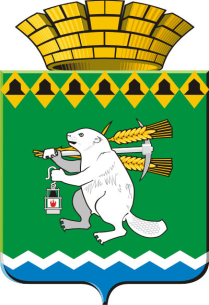 Глава Артемовского городского округаРАСПОРЯЖЕНИЕОт 31.12.2014								№ 38Об утверждении плана работы комиссии по противодействию коррупции в Думе Артемовского городского округа на 2015 годУтвердить план работы комиссии по противодействию коррупции в Думе Артемовского городского округа на 2015 год (Приложение).Глава Артемовского городского округа		                    О.Б.КузнецоваПриложение к распоряжению главы Артемовского городского округаот 31 декабря 2014 года №  38ПЛАНработы комиссиипо противодействию коррупции на 2015 год№ п/пМероприятиеИсполнитель мероприятияСрок исполненияОжидаемый результат1Организация и проведение проверок сведений, предоставленных гражданами при поступлении на муниципальную службу в соответствии с Федеральным законом от 02.03.2007 № 25-ФЗ «О муниципальной службе в Российской Федерации»Исакова О.Н.По мере кадрового движенияПредупреждение и профилактика коррупционных проявлений2Разъяснение порядка заполнения сведений о доходах, расходах, об имуществе и обязательствах имущественного характераИсакова О.Н.1 квартал 2015 годаПредупреждение и профилактика коррупционных проявлений3Контроль своевременного представления муниципальными служащими сведений о доходах, расходах, об имуществе и обязательствах имущественного характераИсакова О.Н.2 квартал 2015 годаПредупреждение и профилактика коррупционных проявлений4Проведение внутреннего мониторинга полноты и достоверности сведений о доходах, об имуществе и обязательствах имущественного характера, представляемых муниципальными служащимиИсакова О.Н.2 квартал 2015 годаПредупреждение и профилактика коррупционных проявлений5Размещение сведений о доходах, об имуществе и обязательствах имущественного характера муниципальных служащих, руководителей МБУ и членов их семей на официальном сайтеИсакова О.Н.2 квартал 2015 годаПредупреждение и профилактика коррупционных проявлений6Организация проверки соблюдения связанных с муниципальной службой ограничений и запретов, установленных Федеральным законом от 02.03.2007 № 25-ФЗ «О муниципальной службе в Российской Федерации» и другими федеральными законамиИсакова О.Н. 3 квартал 2015 годаПредупреждение и профилактика коррупционных проявлений7Организация проведения работы по профессиональной подготовке, повышению квалификации, текущему контролю уровня профессиональной подготовки муниципальных служащихИсакова О.Н.Постоянно, по отдельному плануПредупреждение и профилактика коррупционных проявлений8Информация о проведении антикоррупционной экспертизы  НПА, проектов НПА, разрабатываемых Думой Артемовского городского округаИсакова О.Н.4 квартал 2015 годаПредупреждение и профилактика коррупционных проявлений9Рассмотрение предложений  и утверждение плана работы комиссии на 2016 годКузнецова О.Б.Исакова О.Н.4 квартал 2015 годаПредупреждение и профилактика коррупционных проявлений